23 февраля ДК д.Уразметьево провели вечер встречи «Защитники Отечества». За круглым столом собрались мужчины, отслужившие в рядах Российской армии в разные годы, они делились воспоминаниями о службе. Участники ансамбля «Чулпан» поздравили мужчин с праздником и порадовали своими песнями и танцами. В программе проводились конкурсы «Силовое отжимание», «Меткие стрелки», «Музыкальная физ.зарядка» и тд. Всем участникам конкурса вручены подарки.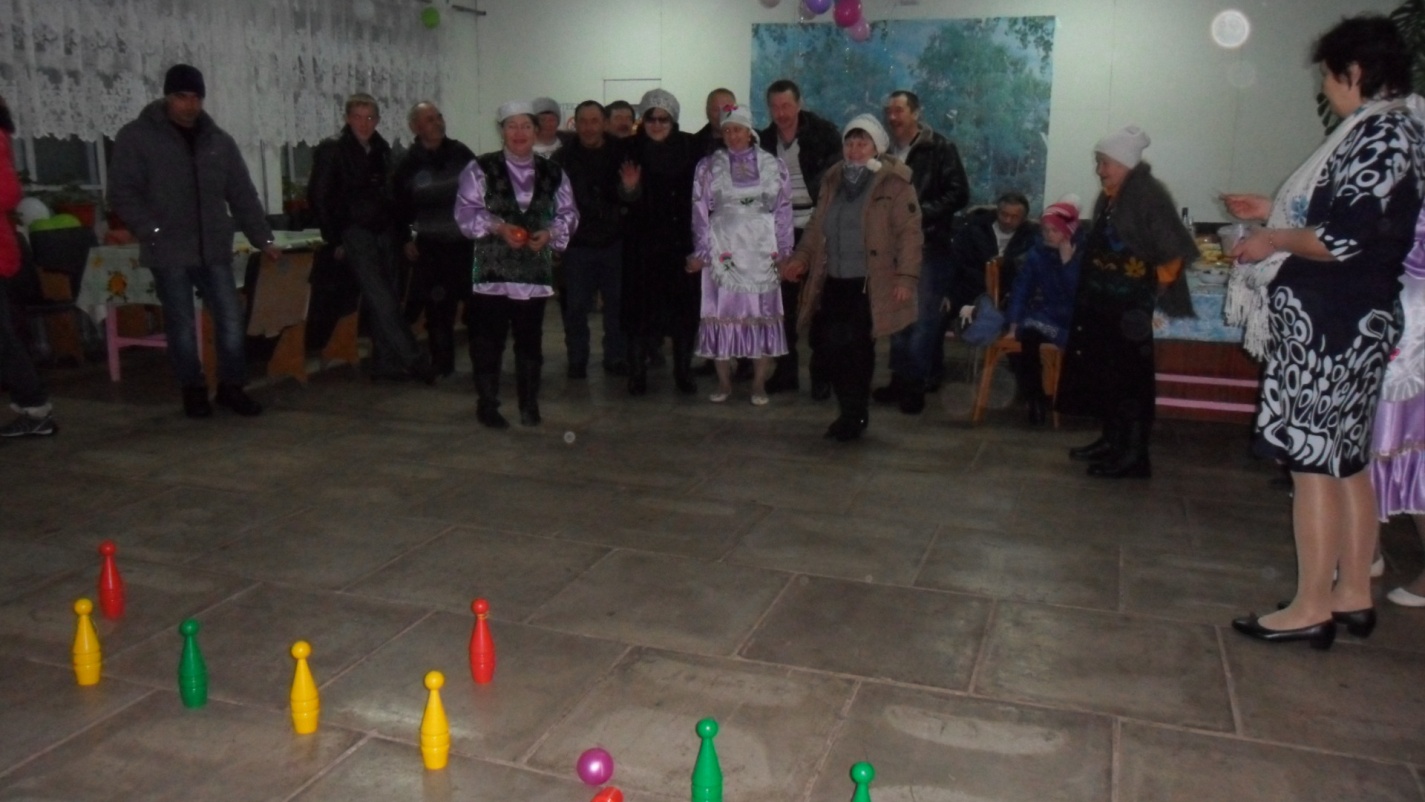 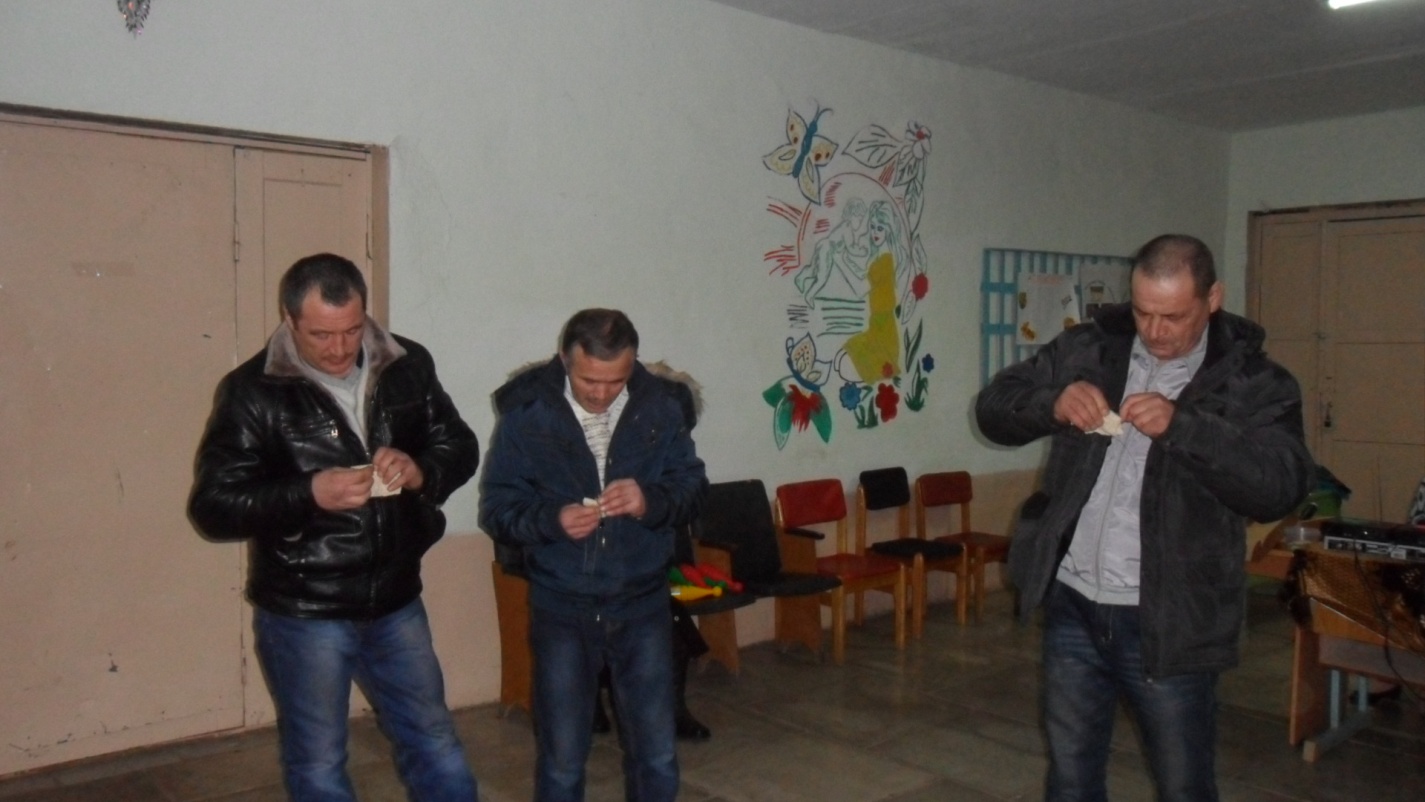 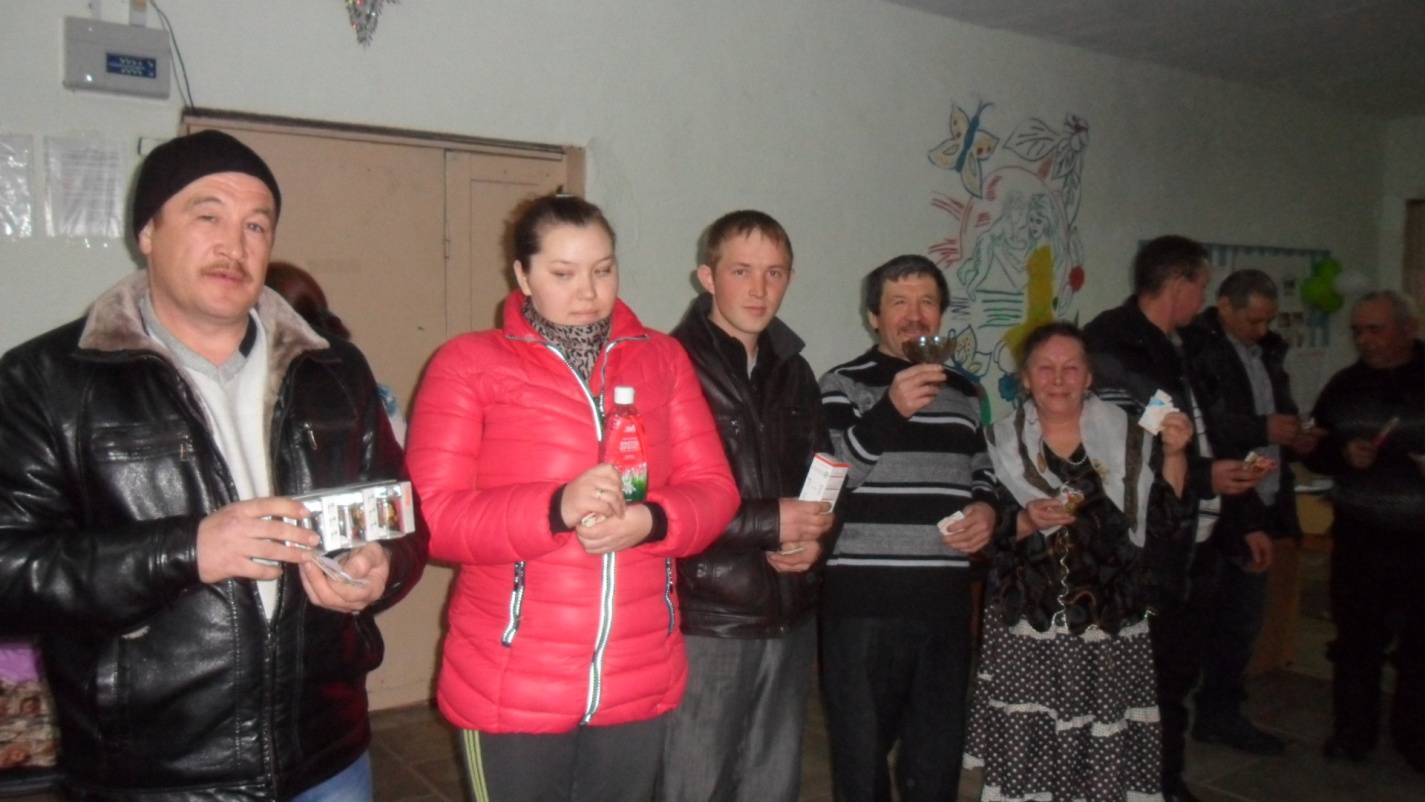 